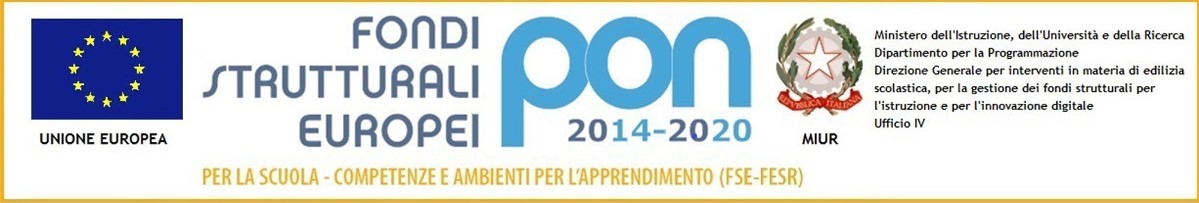 Comuni di Casaloldo – Ceresara – Gazoldo degli Ippoliti– Piubega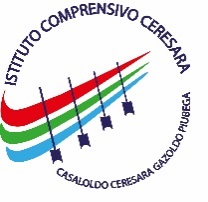 Via Roma 53 - 46040 CERESARA (MN) TEL. 0376/87030 - FAX 0376/879028C.M. MNIC80200G - C.F. 90011520203 – Codice Univoco UFVBJGSito internet: www.icceresara.edu.it posta certificata: mnic80200g@pec.istruzione.itE-mail: mnic80200g@istruzione.it - segreteria@icceresara.edu.it    Scusate il disordine, siamo impegnati a imparareAUTOCERTIFICAZIONE(da duplicare e consegnare agli insegnanti)OGGETTO: ASSENZA E RIENTRO IN COLLETTIVITA’ (dai 3 gg in poi)                  SCUOLA PRIMARIA E SECONDARIA DI 1° GRADOIo sottoscritto__________________________________________________genitore di/esercente la patria potestà di_____________________________ frequentante la classe __________________________della Scuola _________________di _______________al fine di ottenere la riammissione alla frequenza in comunità di mio figlio/a dopo il periodo di assenza dal ______________al______________DICHIARO di aver contattato il medico curante e di essermi attenuto alle sue     prestazioni ed indicazioni; che l’assenza si è verificata per altri motivi non inerenti il campo sanitario.Consapevole delle pene che la legge commina per false affermazioni.Lì, _____________								In fede							__________________ 